TRABZON MESLEK YÜKSEKOKULU ELEKTRİK VE ENERJİ BÖLÜMÜPLC DERSİ UYGULAMA FÖYÜAÇIKLAMA:  U71: λ/∆ YOL VERMEBugünkü uygulamalarda giriş ve çıkışlara ait adresler aşağıdaki gibi olsun.U71: Yukarıda anlatılan çalışma biçimine ait aşağıda verilen LADDER programını yazarak çalıştırınız.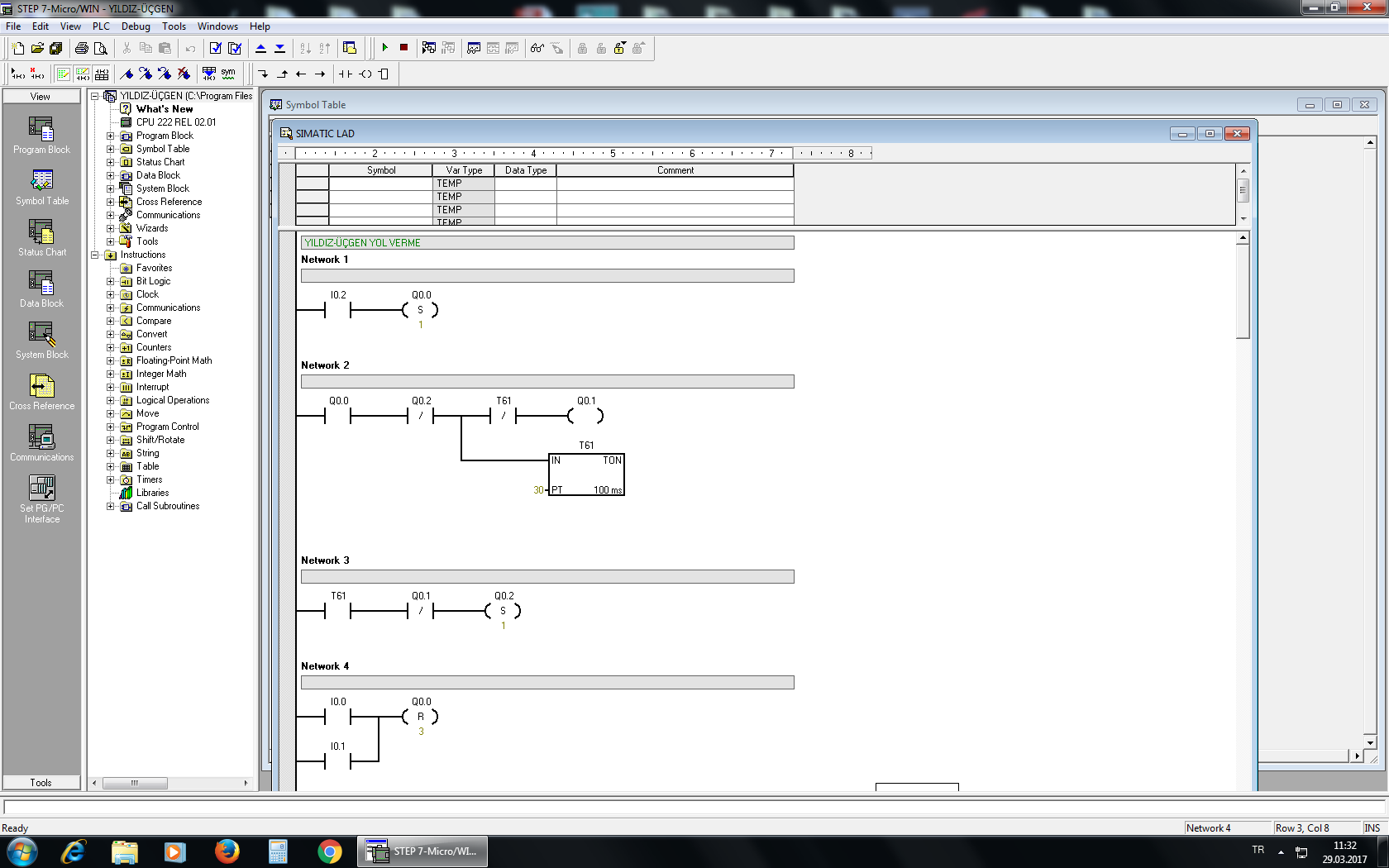 U72: λ ile ∆ arasına 1 s. lik zaman farkı koymak için aşağıdaki LADDER yazılımını yaparak çalıştırınız.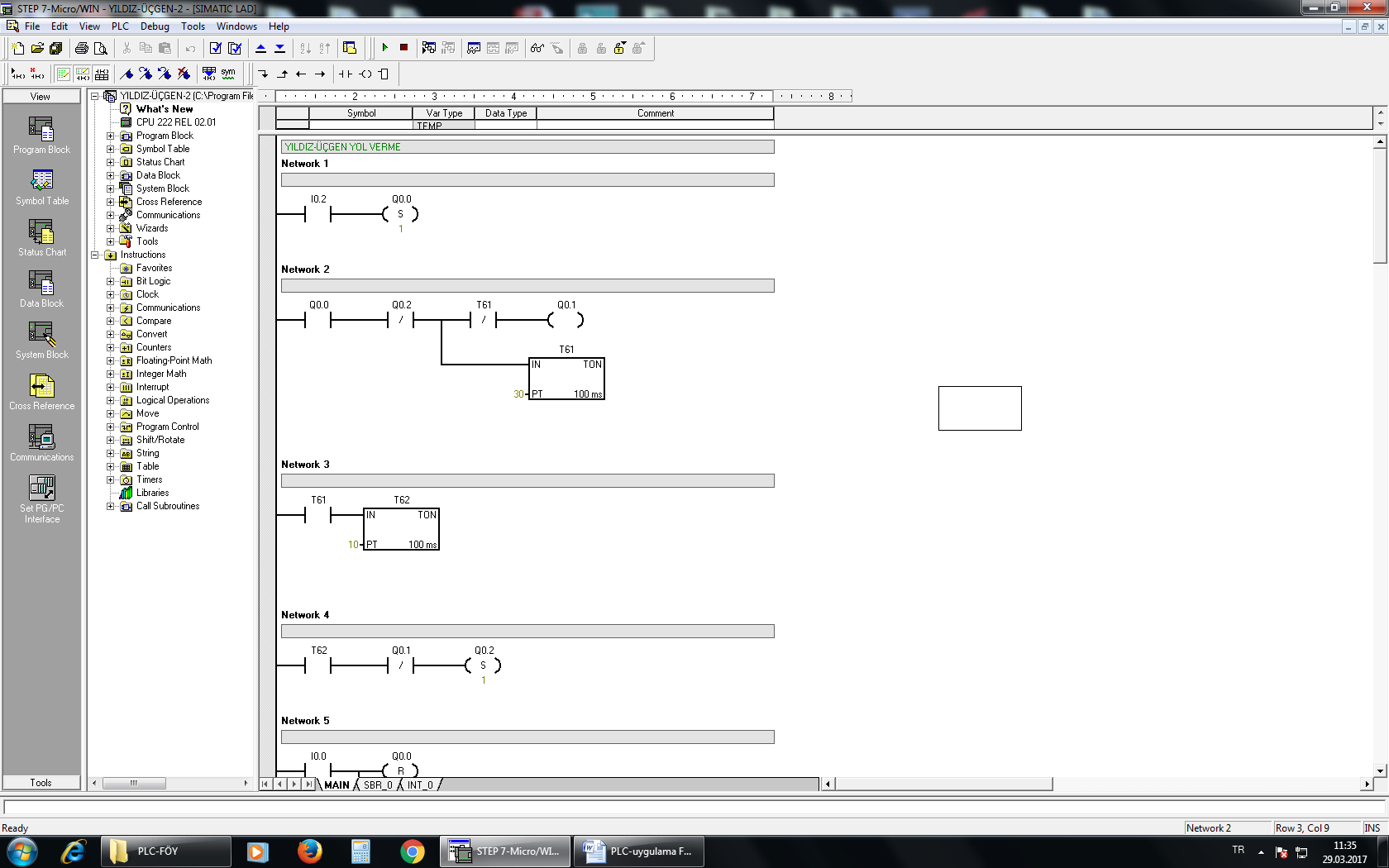 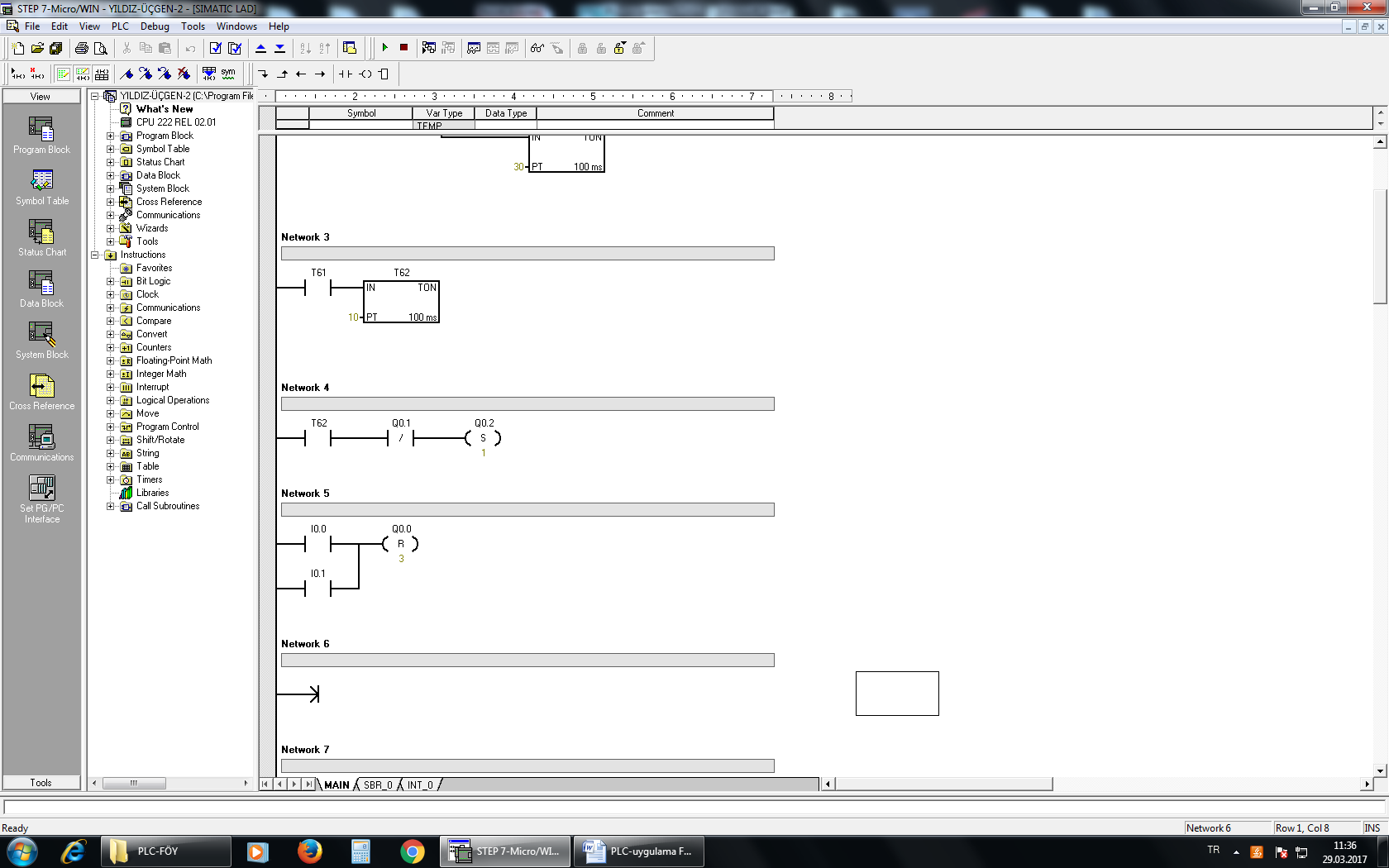 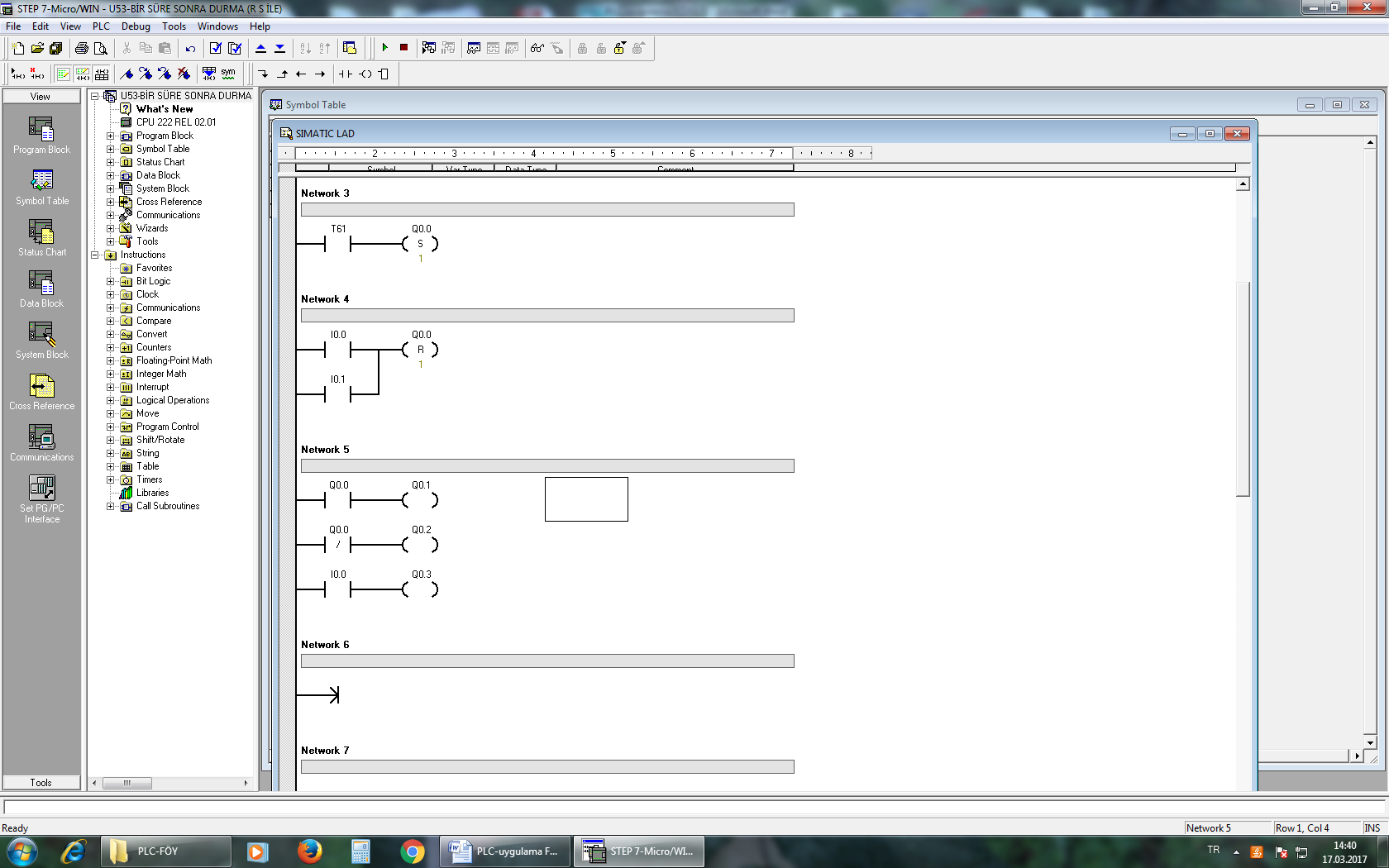 UYGULAMA NOU7  (U71,U72)UYGULAMA ADIÜÇ FAZLI ASENKRON MOTORA λ/∆ YOL VERİLMESİBaşlatma butonuna basıldığında K ana kontaktör ve λ kontaktörü çalışacaktır. K kontaktörü motor sargılarının enerji beslen-mersini sağlar.  λ kontaktörü ise kontakları aracılığıyla λ/∆ yol verilmesi gereken motorun stator sargılarını yıldız bağlar. Motor yol almaya başlar. Yol alma süresi sonunda (3 s.)  λ kontaktörü devreden çıkar ve ∆ kontaktörü devreye girerek motor sargıları ∆ bağlanmak suretiyle motor yol alarak daimi olarak çalışmaya devam eder.   GİRİŞLERAdresPLCÇIKIŞLARAdresAdresAşırı Akım Rölesi KontağıI0.0PLCK KontaktörüQ0.0Q0.0STOP ButonuI0.1PLCλ KontaktörüQ0.1Q0.1START ButonuI0.2PLC∆ kontaktörüQ0.2Q0.2